Welcome to I&TS Time- English & Spanish Native Translations –We offer high quality native translations from English to Spanish and vice versa.
This is what you can expect from I&TS Time services:
·   Your translations to be done exceptionally fast. However, we offer rush services as well. We guarantee a response within one day of initial contact no matter what day it is.
·   We work 24 hours a day, 7 days a week corresponding to the necessity of our clients.
·   Our company is made up of two members: 
               -   One native Spanish speaker, second language English.
               -   One native English speaker, second language Spanish.
·   Our network of translators boasts some of the most experienced and highly certified translators available in the market today. After every Translation, I&TS Time take the time to proofread every document. Therefore we can guarantee our clients high quality translations.
·   We give personal attention to each client because we realize they have their own unique needs.
·   We do all of this at a competitive price with special rates.Below are examples of certain items we can translate:· General Translations: Materials such as essays, flyers, emails, letters, brochures, articles, cards, labels, manuals, etc.
· Personal Documents: Materials such as birth, marriage, and death certificates, licenses, and certifications. 
· Education Documents: Materials such as diplomas, transcripts and education plans. 
· Web Translations: Materials such as websites, webpages, blogs, online forms, search engines, etc. 
· Audio Translations: We will translate audio and video files. This includes speeches, commercials, news reports and movies. 

* We translate commercial, business and legal documents.* We do offer special rates to larger projects and repeat clients. The minimum charge per inquiry is $15. All payments must be made in US dollars. They are due before the day the final project is completed. Pay by credit card with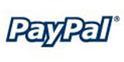 Contact UsPlease visit our webpage and complete the form for any question. We will reply to you within one day.Itstimeservices.wix.com/agency